.                                           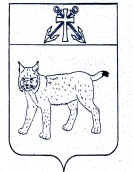 ПРОЕКТАДМИНИСТРАЦИЯ УСТЬ-КУБИНСКОГОМУНИЦИПАЛЬНОГО ОКРУГАПОСТАНОВЛЕНИЕс. Устьеот                                                                                                                       №   Об утверждении Положения об отделе культуры,  туризма и молодежиадминистрации Усть-Кубинского муниципального округа	В соответствии со ст.42 Устава района администрация округаПОСТАНОВЛЯЕТ:	1. Утвердить прилагаемое Положение об отделе культуры, туризма и молодежи администрации Усть-Кубинского муниципального района:2. Признать утратившим силу следующие   постановления администрации округа:	 -от 23 марта 2020  года № 315 «Об утверждении Положения об отделе культуры  и молодежи администрации Усть-Кубинского муниципального района»;                                                                                                                                                                                                                                                                                                                                     	-от 8 октября 2021 года № 820  «О внесении изменений в постановление администрации района от 23 марта 2020 года  № 315 «Об утверждении Положения об отделе культуры и молодежи администрации Усть-Кубинского муниципального района».                                                                                                                                                                                                                                                                                                                                 	3. Настоящее постановление вступает в силу со дня его подписания, распространяется на правоотношения, возникшие с 1 января 2023 года, и подлежит официальному опубликованию. Глава  округа                                                                                                    И.В. БыковУтвержденопостановлением администрацииокруга  от ________ № _____                           (приложение)ПОЛОЖЕНИЕоб отделе культуры, туризма  и молодежи администрацииУсть-Кубинского муниципального округа(далее – Положение)1. Общие положения Отдел культуры, туризма и молодежи  администрации Усть-Кубинского муниципального округа (далее - отдел) является структурным подразделением администрации округа.1.2. Деятельность отдела строится в соответствии с Конституцией
Российской Федерации, федеральными законами, указами Президента Российской
Федерации, постановлениями и распоряжениями Правительства Российской
Федерации, законами субъекта Российской Федераций, постановлениями и
распоряжениями органов государственной власти субъекта Российской Федерации, Уставом Усть-Кубинского муниципального округа, муниципальными правовыми актами округа, настоящим положением.Отдел осуществляет возложенные на него функции во взаимодействии со структурными подразделениями администрации округа, органами государственной власти, органами местного самоуправления округа, иными организациями.Деятельность отдела  контролирует и координирует заместитель Главы округа, начальник отдела культуры, туризма и молодежи администрации округа.2. Основные задачи Отдела Основными задачами Отдела является организация деятельности администрации округа по реализации на территории округа следующих вопросов местного значения:Разработка и осуществление мер, направленных на укрепление межнационального и межконфессионального согласия, поддержку и развитие языков и культуры народов Российской Федерации, проживающих на территории округа, реализацию прав коренных малочисленных народов и других национальных меньшинств, обеспечение социальной и культурной адаптации мигрантов, профилактику межнациональных( межэтнических конфликтов	2.1.2.Организация библиотечного обслуживания населения,  комплектование и обеспечение сохранности библиотечных фондов библиотек; 2.1.3.Создание условий  для организации досуга и обеспечения жителей  муниципального округа услугами организаций культуры;2.1.4. Создание условий для развития местного традиционного народного художественного творчества, участие в сохранении, развитии и возрождении народных художественных промыслов;2.1.5. Сохранение, использование и популяризация объектов культурного наследия (памятников истории и культуры), находящихся в собственности муниципального округа, охрана объектов культурного наследия (памятников истории и культуры) местного (муниципального) значения, расположенных на территории округа;2.1.6. Организация и осуществление мероприятий по работе с детьми и молодежью в округе.3.Функции отдела3.1. В  области культуры:	-повышение роли культурно-досуговых учреждений в организации досуга и отдыха населения, в воспитании детей и подростков;	-представление интересов округа в вопросах культуры;	-социально-правовая защита работников культуры;	-обеспечение развития народного творчества и художественной самодеятельности; -  поощрение деятельности граждан по приобщению детей к творчеству и культурному развитию, занятию самообразованием, любительским искусством, ремеслами;- создание условий для эстетического воспитания и художественного образования прежде всего посредством поддержки и развития организаций, осуществляющих образовательную деятельность по образовательным программам в области культуры и искусств, а также сохранение бесплатности для населения основных услуг общедоступных библиотек;- содействие развитию благотворительности, меценатства и спонсорства в области культуры;  	-повышение квалификации кадров работников культуры; 	-развитие материально-технической базы организаций культуры в округе;            - привлечение представителей волонтерского сообщества и НКО к организации и проведению мероприятий в учреждениях культуры округа.3.2. В области молодежной политики:-реализация государственной молодежной политики на территории округа;-организация и осуществление мероприятий по работе с детьми и молодежью;	-объединение и координирование деятельности организаций образовательной, досуговой   сферы в реализации основных направлений государственной молодежной политики;- содействие созданию молодежных и детских общественных объединений социально значимых направлений, координация их деятельности. 3.3. В сфере туризма: - создание благоприятных условий для  развития туризма;- реализация мер по развитию приоритетных направлений развития туризма на территории муниципального округа, в том числе социального туризма, детского туризма и самодеятельного туризма;- содействие созданию благоприятных условий для беспрепятственного доступа туристов (экскурсантов) к туристским ресурсам, находящимся на территории муниципального образования, и средствам связи, а также получения медицинской, правовой и иных видов неотложной помощи;- организация и проведение мероприятий в сфере туризма на муниципальном уровне;- участие в организации и проведении международных мероприятий в сфере туризма, мероприятий в сфере туризма на всероссийском, межрегиональном, региональном и межмуниципальном уровне;- разработка и реализация муниципальной программы развития туризма;- содействие в создании и функционировании туристских информационных центров на территории округа.3.4. Функции по решению общих вопросов:-разрабатывает проекты муниципальных правовых актов по вопросам, входящим в компетенцию Отдела;-осуществляет мониторинг действующих нормативных  правовых актов по вопросам, входящим в компетенцию Отдела;-участвует в установленном порядке в разработке и реализации целевых программ по развитию культуры, туризма и   реализации молодежной политики в округе;  -анализирует состояние отраслей культуры, туризма и  молодежной политики в округе, информирует в установленном порядке администрацию округа о состоянии дел в отраслях;-осуществляет в установленном порядке сбор, обработку, анализ и представление государственной статистической отчетности по вопросам, входящим в компетенцию Отдела, обеспечивает ее достоверность;-принимает участие в формировании бюджета округа, разработке и принятии местных нормативов финансирования образования;	- представляет органы местного самоуправления в вопросах культуры, туризма и молодежной политики;организует и проводит конференции, семинары и другие мероприятия;осуществляет иные функции в соответствии с действующим законодательством, муниципальными правовыми актами;«объединение и координирование деятельности организаций образовательной, досуговой  сферы в реализации мероприятий, направленных на поддержку и привлечение представителей волонтерского сообщества и НКО для реализации социально-значимых проектов и инициатив в учреждениях культуры округа»4. Полномочия отдела	В целях реализации возложенных задач и функций Отдел имеет право:	4.1. Представлять администрацию округа по всем вопросам, входящим в компетенцию Отдела.	4.2. Запрашивать необходимые сведения, материалы, документы по вопросам компетенции отдела от руководителей других органов, структурных подразделений администрации округа.	4.3. Принимать участие в совещаниях, семинарах, проверках и мероприятиях, проводимых администрацией округа, ее органами, структурными подразделениями.	4.4. Давать в пределах своей компетенции органам, структурным подразделениям администрации округа, указания по вопросам, входящим в компетенцию отдела.	4.5. Разрабатывать методические материалы и рекомендации по вопросам компетенции Отдела.	4.6. Проводить совещания, семинары, конференции, «круглые столы» по вопросам, отнесенным к компетенции отдела.	4.7. Обеспечивает своевременное и полное рассмотрение устных и письменных обращений граждан. Готовит проект и направляет ответ в установленный срок, анализирует содержание поступающих обращений, принимает меры по своевременному выявлению и устранению причин нарушения прав, свобод и законных интересов граждан.	4.8. Разрабатывает и вносит на рассмотрение главы округа проекты муниципальных правовых актов по вопросам, входящим в компетенцию Отдела.	4.9. Составляет планы, отчеты, справки, заключения в пределах своей компетенции.	4.10. Выполняет мероприятия по предупреждению и противодействию коррупции.	4.11. Выполняет мероприятия по защите персональных данных, полученных в ходе осуществления деятельности.	4.12. Осуществлять иные полномочия, предусмотренные действующим законодательством и муниципальными правовыми актами органов местного самоуправления округа.5. Организация деятельности отдела	5.1.  Отдел возглавляет начальник Отдела, который назначается на должность и освобождается от должности распоряжением руководителя администрации округа. 5.2 Штат и численность работников Отдела утверждается постановлением администрации округа по представлению начальника отдела 5.3. Полномочия начальника отдела: руководит деятельностью отдела;планирует работу отдела, организует и контролирует работу сотрудников отдела;обеспечивает выполнение задач и функций, возложенных на отдел, несет персональную ответственность за их выполнение;устанавливает функциональные обязанности сотрудников отдела и разрабатывает должностные инструкции;осуществляет контроль за соблюдением сотрудниками отдела трудовой дисциплины;подписывает документы отдела;представляет отдел в органах местного самоуправления, государственных органах и иных организациях по вопросам, входящим в компетенцию отдела;осуществляет подготовку, согласование проектов муниципальных правовых актов и иных документов по вопросам, входящим в компетенцию отдела;выносит на рассмотрение  главы округа, должностных лиц администрации округа проекты документов по вопросам, входящим в компетенцию отдела;вносит предложения главе  округа о назначении на должность, поощрении сотрудников отдела либо о применении к ним мер дисциплинарного взыскания;обеспечивает повышение квалификации сотрудников отдела; обеспечивает подбор кадров и создание резерва кадров сотрудников отдела; запрашивает и получает от органов, структурных подразделений администрации округа документы, справки, расчеты и иную информацию в письменном, электронном и устном виде, необходимую для выполнения возложенных на отдел задач;несет ответственность за соблюдение действующего законодательства и выполнение заданий сотрудниками отдел в целом;обладает иными полномочиями, необходимыми для обеспечения деятельности отдела. Квалификационные требования, права, обязанности и ответственность сотрудников отдела определяются должностными инструкциями, утверждаемыми главой округа. Возложение на работников отдела обязанностей, не связанных с компетенцией отдела, не допускается. В период отсутствия начальника отдела его обязанности выполняет иное должностное лицо на основании распоряжения  администрации округа. Распоряжение администрации округа готовится управлением делами администрации округа по предложению  начальника отдела, вместе с распоряжением о предоставлении отпуска, направлении в командировку и т.д., либо управляющего делами администрации округа в случае отсутствия начальника отдела.5.6.  Финансирование и материально-техническое обеспечение отдела осуществляется за  счет средств бюджета округа, областного бюджета в виде субвенции на осуществление отдельных государственных полномочий.5.7. Отдел обеспечения деятельности и кадровой работы обеспечивает Отдел помещениями,  отвечающими нормативными требованиям обеспечения сохранности документов; его содержание, техническое оснащение, оборудование, охрану, транспортное обслуживание5.8. При смене начальника отдела прием-передача дел (документов) производится специально созданной комиссией, включающей представителей администрации округа. Акт приема - передачи утверждается главой округа5.9. Отдел ведет делопроизводство в соответствии с утвержденной номенклатурой дел5.10. Реорганизация или ликвидация Отдела  осуществляется в установленном законом порядке.5.11. Начальник отдела  (в его отсутствие лицо его замещающее)  несет персональную ответственность за своевременное и надлежащее  исполнение  поручений и указаний Президента Российской Федерации и Правительства Российской Федерации, Губернатора Вологодской области и Правительства Вологодской области, правовых актов Российской Федерации и области,  Представительного Собрания округа, главы округа и руководителя  администрации округа. 